附件1个人电子健康卡申领流程1.打开微信，2.搜索健康南阳通公众号（注意不是小程序）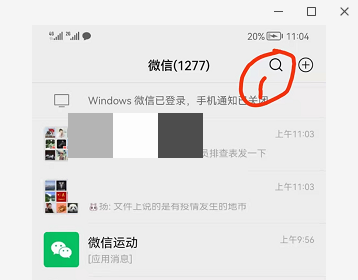 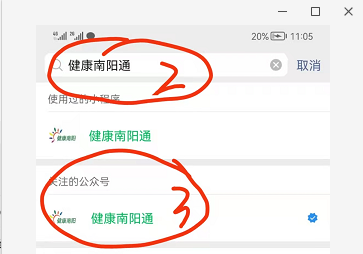 3.关注并打开健康南阳通公众号，点个人中心电子健康卡或直接点电子健康卡，按提示填写相关信息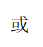 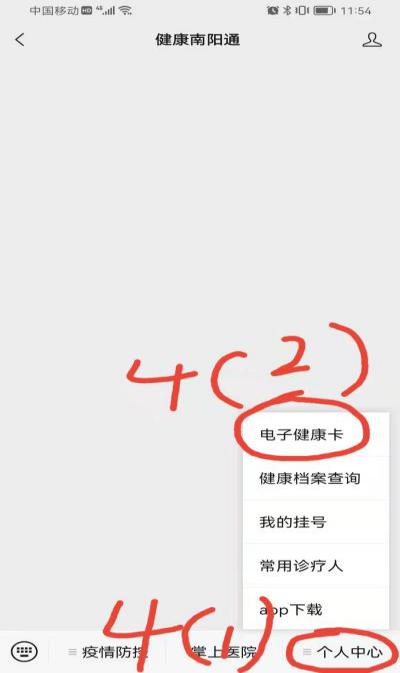 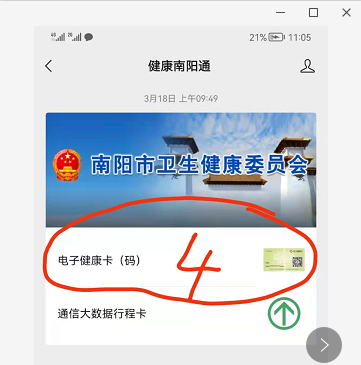     方式一										方式二注：每个人手机不同，根据手机提示选择以上两种方式申领电子健康卡。第一次申请电子健康卡：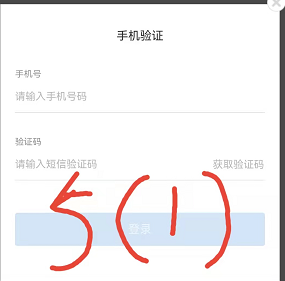 输入手机号码后、获取验证码、登录、进行微信关联后点击申请电子健康卡。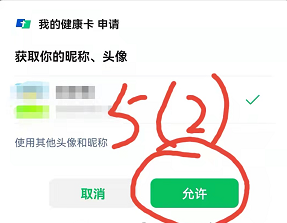 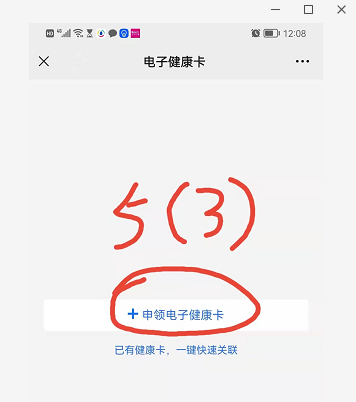 进行信息填表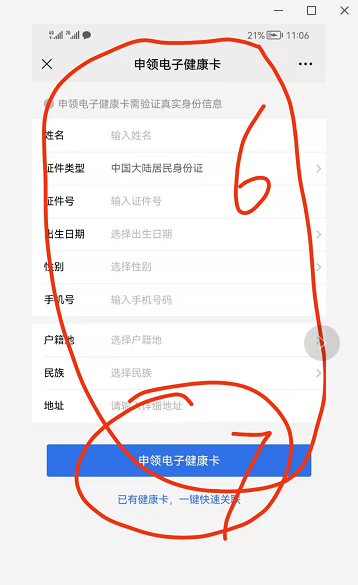 按照身份证信息如实填写，户籍地一栏按照户口本上的户籍地址填写，地址栏务必填写目前居住的详细位置 填写格式XX乡镇XX村（居委会）XX小区XX楼XX单元XX号 最后点击申领电子健康卡。附件2场所码申请流程打开微信搜索健康南阳通小程序（注意不是公众号）点击进去出现场所码界面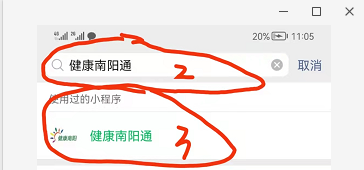 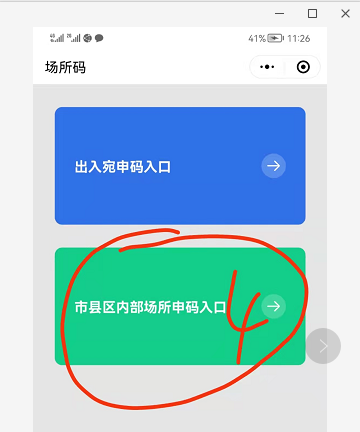 填写相关信息一是申请人的信息、姓名、身份证号、手机号码、民族二是场所信息、场所名称和门头名字一致；场所类型按实际类型选择；行政区域填写内乡县；地址填写XX乡镇XX村(社区)XX路XX单位附近，参照图示。三是本人承诺前必须打勾，然后点提交，就生成一个小程序图标，长按保存后，打印张贴门店显著位置，每个进入人员必须扫码登记。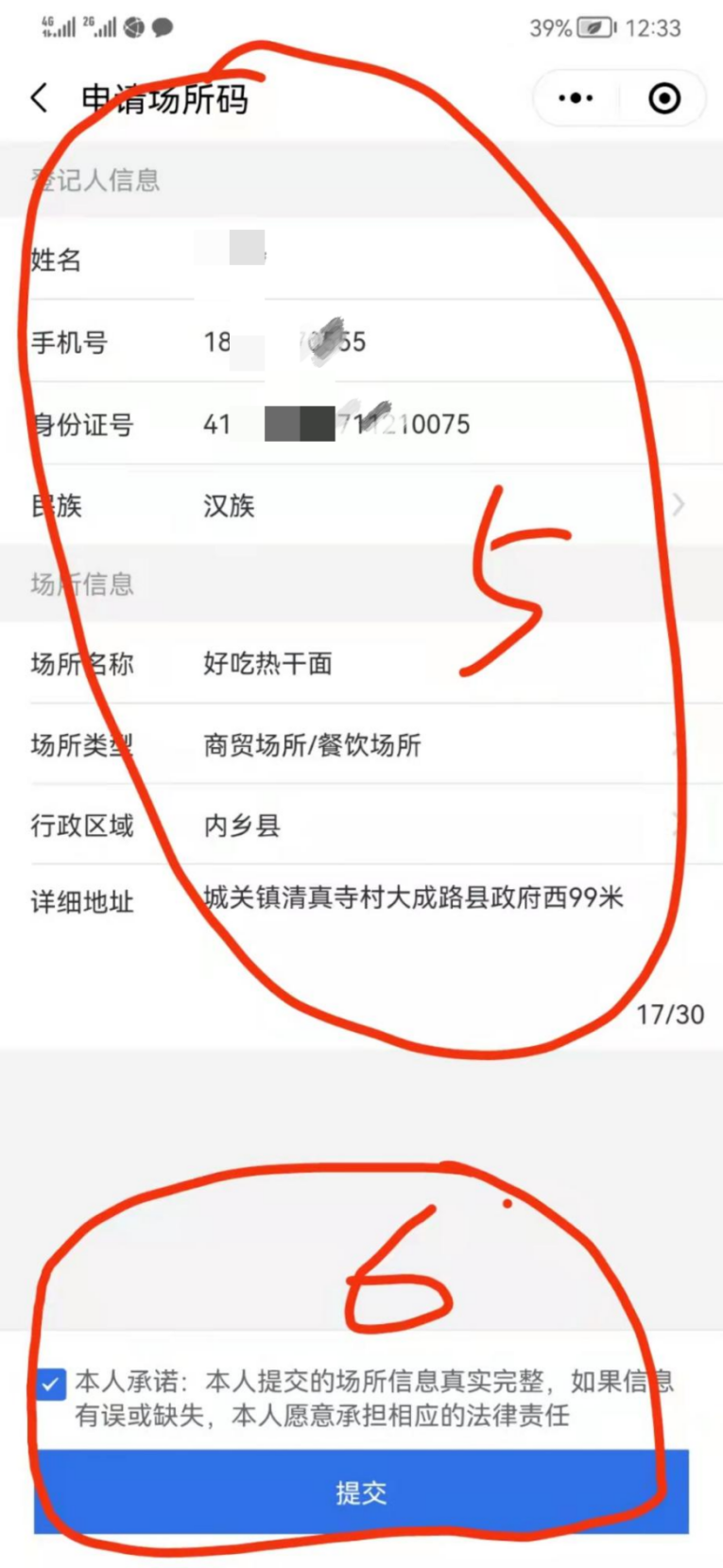 附件3电子健康卡与场所码关联流程进入公共场所的群众用微信扫一扫要进入场所的场所码，出现登记界面后点击已有健康卡一键关联。选择本人的电子健康卡进行登记。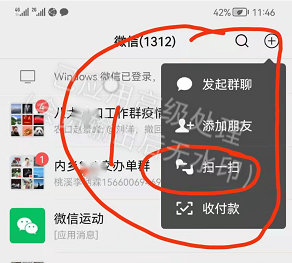 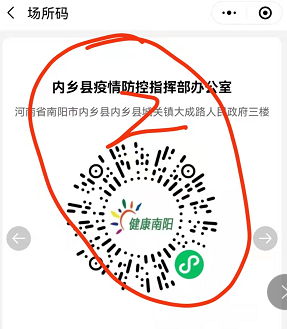 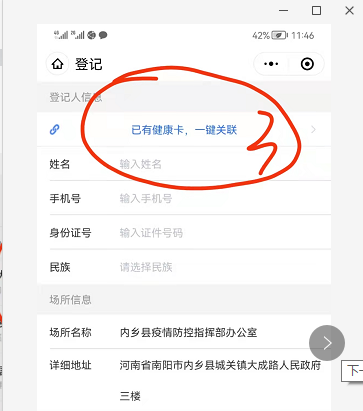 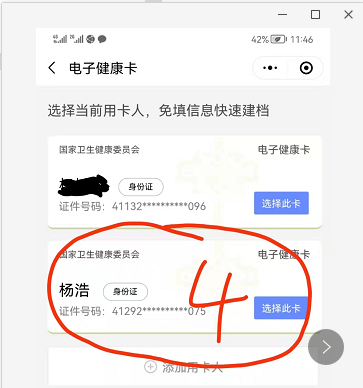 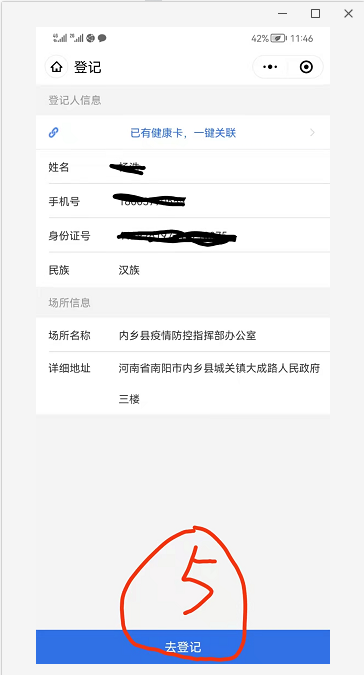 